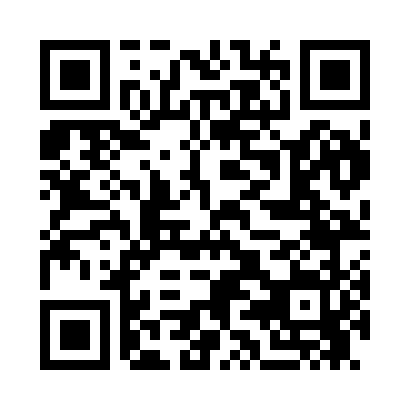 Prayer times for Rim Rock Colony, Montana, USAMon 1 Jul 2024 - Wed 31 Jul 2024High Latitude Method: Angle Based RulePrayer Calculation Method: Islamic Society of North AmericaAsar Calculation Method: ShafiPrayer times provided by https://www.salahtimes.comDateDayFajrSunriseDhuhrAsrMaghribIsha1Mon3:315:291:325:499:3511:342Tue3:315:301:335:499:3511:343Wed3:325:311:335:499:3511:344Thu3:325:311:335:499:3411:345Fri3:335:321:335:499:3411:336Sat3:335:331:335:499:3311:337Sun3:345:341:335:499:3311:338Mon3:345:351:345:499:3211:339Tue3:355:361:345:499:3111:3310Wed3:355:371:345:499:3111:3211Thu3:365:381:345:499:3011:3212Fri3:365:391:345:489:2911:3213Sat3:375:401:345:489:2911:3114Sun3:375:411:345:489:2811:3115Mon3:385:421:345:489:2711:3116Tue3:395:431:355:479:2611:3017Wed3:395:441:355:479:2511:3018Thu3:405:451:355:479:2411:2919Fri3:405:461:355:479:2311:2820Sat3:425:471:355:469:2211:2621Sun3:455:491:355:469:2111:2422Mon3:475:501:355:469:1911:2223Tue3:495:511:355:459:1811:2024Wed3:515:521:355:459:1711:1725Thu3:535:531:355:449:1611:1526Fri3:565:551:355:449:1411:1327Sat3:585:561:355:439:1311:1128Sun4:005:571:355:439:1211:0829Mon4:025:591:355:429:1011:0630Tue4:056:001:355:429:0911:0431Wed4:076:011:355:419:0811:01